УКРАЇНАВиконавчий комітет Нетішинської міської радиХмельницької областіР О З П О Р Я Д Ж Е Н Н Я26.05.2022					Нетішин			         № 87/2022-рПро надання одноразової грошової допомоги мешканцям Нетішинської міської територіальної громадиВідповідно до пункту 20 частини 4 статті 42 Закону України «Про місцеве самоврядування в Україні», міської комплексної програми «Турбота» на 2020-2022 роки, затвердженої рішенням шістдесят п’ятої сесії Нетішинської міської ради VІІ скликання від 29 листопада 2019 року № 65/4196, зі змінами, міської комплексної програми підтримки постраждалих учасників Революції Гідності, учасників антитерористичної операції, бійців-добровольців антитерористичної операції та їхніх сімей на 2020-2022 роки, затвердженої рішенням шістдесят п’ятої сесії Нетішинської міської ради VІI скликання від 29 листопада 2019 року № 65/4197, зі змінами, Порядку надання одноразової грошової допомоги, затвердженого рішенням виконавчого комітету Нетішинської міської ради                   від 11 листопада 2021 року № 535/2021, зі змінами, з метою розгляду звернень мешканців Нетішинської міської територіальної громади (далі – Нетішинська міська ТГ) щодо надання грошової допомоги та враховуючи рекомендації комісії з питань надання одноразової грошової допомоги:1. Надати одноразову грошову допомогу:1.1. особі з інвалідністю з дитинства першої групи З., який проживає у ..., м. Нетішин, у сумі 2 тисячі гривень;1.2. особі з інвалідністю загального захворювання другої групи Ш., який проживає у ..., м. Нетішин, у сумі одна тисяча гривень;1.3. особі з інвалідністю загального захворювання другої групи А., яка проживає у ..., м. Нетішин, у сумі 2 тисячі гривень;1.4. особі з інвалідністю загального захворювання третьої групи С., яка проживає у ..., м. Нетішин, у сумі одна тисяча гривень;1.5. пенсіонерці М., яка проживає у ..., м. Нетішин, у сумі одна тисяча гривень;1.6. отримувачу державної соціальної допомоги К., яка проживає у ..., м. Нетішин, у сумі одна тисяча гривень;1.7. внутрішньо переміщеній особі П., яка фактично проживає у ..., м. Нетішин, у сумі 2 тисячі гривень;1.8.особі з інвалідністю загального захворювання другої групи Т., яка проживає у ..., м. Нетішин, у сумі одна тисяча гривень;1.9.особі з інвалідністю загального захворювання другої групи Г., який проживає у ..., м. Нетішин, у сумі одна тисяча гривень;1.10. особі з інвалідністю загального захворювання другої групи Т., яка проживає у ..., м. Нетішин, у сумі 2 тисячі гривень;1.11. пенсіонеру С., який проживає у ..., м. Нетішин, у сумі одна тисяча гривень;1.12. пенсіонеру С., який проживає у ..., м. Нетішин, у сумі одна тисяча гривень;1.13. особі з інвалідністю з дитинства другої групи Ф., який проживає у ..., м. Нетішин, у сумі 2 тисячі гривень;1.14. внутрішньо переміщеній особі Н., яка фактично проживає у ..., м. Нетішин, у сумі одна тисяча гривень;1.15. пенсіонерці О., яка проживає у ..., м. Нетішин, у сумі одна тисяча гривень;1.16. пенсіонерці П., яка проживає у ..., м. Нетішин, у сумі одна тисяча гривень;1.17. особі з інвалідністю загального захворювання третьої групи Й., яка проживає у ..., м. Нетішин, у сумі 2 тисячі гривень;1.18. пенсіонерці С., яка проживає у ..., м. Нетішин, у сумі 2 тисячі гривень;1.19. пенсіонерці, дитині війни Ч., яка проживає у ..., м. Нетішин, у сумі                   2 тисячі гривень;1.20. пенсіонерці Л., яка проживає у ..., м. Нетішин, у сумі одна тисяча гривень;1.21. пенсіонерці З., яка проживає у ..., м. Нетішин, у сумі одна тисяча гривень;1.22. пенсіонеру З., який проживає у ..., м. Нетішин, у сумі 2 тисячі гривень;1.23. пенсіонерці С., яка проживає у ..., м. Нетішин, у сумі одна тисяча гривень;1.24. особі з інвалідністю загального захворювання другої групи М., яка проживає у ..., м. Нетішин, у сумі 2 тисячі гривень;1.25. особі з інвалідністю загального захворювання другої групи З., який проживає у ..., м. Нетішин, у сумі 2 тисячі гривень;1.26. пенсіонеру Ч., який проживає у ..., м. Нетішин, у сумі 2 тисячі гривень;1.27. особі з інвалідністю загального захворювання другої групи Б., який проживає у ..., м. Нетішин, у сумі одна тисяча гривень;1.28. внутрішньо переміщеній особі Н., який фактично проживає у ..., м. Нетішин, у сумі 2 тисячі гривень;1.29. пенсіонерці В., яка проживає у ..., м. Нетішин, у сумі 2 тисячі гривень;1.30. пенсіонерці С., яка проживає у ..., м. Нетішин, у сумі 2 тисячі гривень;1.31. особі з інвалідністю загального захворювання третьої групи Д., яка проживає у ..., м. Нетішин, у сумі 2 тисячі гривень;1.32. пенсіонерці Д., яка проживає у ..., м. Нетішин, у сумі 2 тисячі гривень;1.33. пенсіонеру К., який проживає у ..., м. Нетішин, у сумі одна тисяча гривень;1.34. внутрішньо переміщеній особі О., яка фактично проживає у ..., м. Нетішин, у сумі 2 тисячі гривень;1.35. непрацюючому К., який проживає у ..., м. Нетішин, у сумі 2 тисячі гривень.2. Фінансовому управлінню виконавчого комітету міської ради виділити кошти Нетішинському територіальному центру соціального обслуговування (надання соціальних послуг) на виконання пунктів 1.1. – 1.34. та виконавчому комітету міської ради на виконання пункту 1.35. цього розпорядження за рахунок коштів бюджету Нетішинської міської ТГ, передбачених на інші заходи у сфері соціального захисту та соціального забезпечення.3. Контроль за виконанням цього розпорядження покласти на керуючого справами виконавчого комітету міської ради Любов Оцабрику.Міський голова							Олександр СУПРУНЮК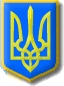 